Opatrenia vydané Úradom verejného zdravotníctva SR na zamedzenie šírenia ochorenia COVID-19 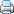 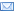 Piatok, 03 Apríl 2020 14:00 Aktualizované: 20.4.2020KaranténaVšetky osoby, ktoré prídu zo zahraničia, pôjdu do povinnej štátnej karantény. Výnimky za jasne stanovených pravidiel platia pre niektoré skupiny – napríklad tehotné ženy, osoby nad 75 rokov, osoby s vážnymi zdravotnými problémami, „pendleri“, vodiči a posádky nákladnej dopravy s cieľom zásobovať SR a podobne. Podrobnosti tu:  Vzor potvrdenia o výkone zamestnania nájdete tu.
Zákaz hromadných podujatí:Až do odvolania sa zakazuje organizovanie spoločenských, kultúrnych, športových a podobných podujatí. Podrobnosti tu a tu a bližšie informácie tu.Zákaz platí aj na omše a ďalšie náboženské obrady. Podrobnosti tu.
Rúška:Pre všetkých ľudí platí povinnosť mať všade mimo svojho domova zakryté ústa a nos rúškom, šatkou alebo šálom. Táto povinnosť platí aj v prípade, že človek má respirátor, musí byť ešte prekrytý rúškom. Táto povinnosť sa nevzťahuje na deti do dvoch rokov, osoby so závažnou poruchou autistického spektra, vodičov MHD v uzavretých kabínach a ďalších. Podrobnosti tu.
Zatvorenie obchodov a prevádzok:
PredajneOtvorené môžu byť:obchody s potravinami mäsiarstiev, pekární a zelovocovdrogérie,lekárne a výdajne zdravotníckych pomôcok.obchody s potravinami pre dojčatáobchody so špeciálnymi potravinamiočné optikypredajne novín, časopisov a tabakuvýdajne e-shopovčerpacie stanicegalantérie a predajne metrového textilupredajne a servisy bicyklovstavebniny, predajne inštalačného a elektroinštalačného materiálu, železiarstva, farby-laky, ak celková vnútorná predajná plocha prevádzky nepresahuje 2000 m2záhradníctva a predajne záhradnej techniky, ak celková vnútorná predajná plocha prevádzky nepresahuje 2000 m2
ZvieratáOtvorené môžu byť veterinárne ambulancie aj predajne krmiva pre zvieratá.
SlužbyOtvorené môžu byť:poštypredajne telekomunikačných operátorov,stánky s rýchlym občerstvenímjedálne a reštaurácie, ale len ak jedlo balia zákazníkovi so sebou, do reštaurácií nesmú zákazníci vstupovaťpobočky bánk, poisťovní a lízingových spoločnostípráčovne a čistiarne odevovpohrebné služby, pohrebiská a krematóriástanice technickej a emisnej kontroly, autoservisy a pneuservisykľúčové službyzberné dvoryservisy výpočtovej techniky
Služby môžu poskytovať:donáškové službytaxislužby prepravujúce tovar či predmety; preprava osôb taxíkmi nie je povolenáodťahové službyadvokáti, notári, súdni exekútori, správcovia konkurzných podstát, mediátori, dražobníci, rozhodcovia, znalci, tlmočníci a prekladatelia
Obchodné domyPrevádzkovatelia obchodných domov majú zatvorené všetky predajne a prevádzky, ktoré nespadajú do horeuvedených výnimiek.Podrobnosti a záväzné znenie opatrení k obchodom a prevádzkam nájdete tu.
Opatrenia v otvorených obchodoch:Obchody môžu vpustiť do svojich priestorov len zákazníkov so zakrytým nosom a ústami – rúškom, šatkou, šálom a podobne.Pri vchode do prevádzky aplikovať dezinfekciu na ruky alebo poskytnúť jednorazové rukavice.V radoch čakajúcich pred vstupom do obchodu alebo pred pokladňou musia zákazníci dodržiavať odstup minimálne 2 metre.Počet nakupujúcich v prevádzke v jednom okamihu nesmie prekročiť koncentráciu jeden nakupujúci na 25 m2 z predajnej plochy prevádzky.Na všetky vstupy do prevádzky obchody musia viditeľne umiestniť oznam o povinnosti dodržiavať vyššie uvedené hygienické opatrenia a oznam o maximálnom počte zákazníkov v jednom okamihu. Podrobnosti tu.Od pondelka do soboty je v potravinách a drogériách čas od 9:00 do 12:00 vyhradený pre seniorov nad 65 rokov. V rámci ochrany ich vlastného zdravia vyzývame na nakupovanie vo vyhradenom čase.
Obchody zatvorené v nedeľu:Všetky obchody a prevádzky služieb, ktoré môžu fungovať, musia mať zatvorené v nedeľu, ktorá je určená ako sanitárny deň.Zatvorenie v nedeľu neplatí pre:veterinárne ambulancie a „pohotovostné lekárne“,nemocničné lekárne a verejné lekárne, ako aj pre nemocničné lekárne s oddelením výdaja verejnosti, ak v sídle pevného bodu ambulancie pevnej pohotovostnej služby nie je zabezpečený výkon lekárenskej pohotovostnej služby.Podrobnosti tu.
Sociálne službyPozastavené sú ambulantné služby zariadení sociálnej starostlivosti. Sú to:denné stacionáre,zariadenia pre seniorov s ambulantnou formou sociálnej služby,zariadenia opatrovateľskej služby s ambulantnou formou sociálnej služby,rehabilitačné strediská s ambulantnou formou sociálnej služby,špecializované zariadenia s ambulantnou formou sociálnej služby,domovy sociálnych služieb s ambulantnou formou sociálnej služby,denné centrá (bývalé "kluby dôchodcov")zariadenia starostlivosti o deti do troch rokov veku dieťaťa (bývalé "detské jasle").
Prikazuje sa verejným a neverejným poskytovateľom sociálnych služieb dôsledne dodržiavať hygienicko-epidemiologický režim. Podrobnosti tu.
Zariadenia, ktorý prevádzka je zakázaná:prírodné a umelé kúpaliskátelovýchovno-športové zariadeniazariadenia starostlivosti o ľudské telozariadenia pre deti a mládež vrátane zariadení starostlivosti o deti do 3 rokov veku okrem zariadení sociálnych služieb, zariadení sociálnoprávnej ochrany detí a sociálnej kurately a špeciálnych výchovných zariadeníprevádzky verejného stravovania, ktorými sú cukrárne, bistrá, kaviarne, bary a podobné zariadenia verejného stravovania, okrem reštaurácií a stánkov s rýchlym občerstvením, ktoré môžu byť otvorené od 6:00 do 20:00wellness centrá vrátane bazénov v ubytovacom zariadeníprevádzky zábavného charakteru, ktorými sú napríklad kasína, kiná a iné prevádzky voľnočasového charakteru, napríklad lyžiarske strediská; rekondičné pobyty. Toto opatrenie neplatí pre prírodné liečebné kúpele a kúpeľné liečebne na základe návrhu lekára. Podrobnosti tu.
Nemocnice a domovy sociálnych služiebNemocnice zakázali návštevy na všetkých lôžkových oddeleniach. Verejní aj súkromní poskytovatelia sociálnych služieb zakázali návštevy klientov. Podrobnosti tu.Nemocniciam a priemyselným podnikom sa odporúča pri vstupe merať telesnú teplotu. Podrobnosti tu.
Rómske komunityPlán riešenia COVID-19 v marginalizovaných rómskych komunitách nájdete tu.
Potravinové prevádzkyVšeobecné zásady krízového plánu pre potravinárske prevádzky nájdete tu.
ŠkolyNa stredných školách sa môžu konať maturitné, prijímacie a ďalšie skúšky. Ich presné vymedzenie a podmienky, za ktorých sa môžu konať, nájdete tu.Lekárske, ošetrovateľské a ďalšie zdravotnícke odbory vysokých škôl budú môcť vykonať záverečné skúšky. Ich presné vymedzenie a podmienky, za akých sa môžu konať, nájdete tu.
Školské jedálneŠkolské stravovacie zariadenia môžu na základe rozhodnutia ich zriaďovateľa pripravovať a vydávať stravu za prísnych hygienických pravidiel odkázaným seniorom a sociálne znevýhodneným deťom. Podrobnosti tu.
SenioriVláda SR, Ústredný krízový štáb SR a Úrad verejného zdravotníctva SR zároveň dôrazne vyzývajú seniorov, aby obmedzili dopravu vo vlakoch a obmedzili pohyb po vonku len na nevyhnutné prípady (nákup, venčenie spoločenských zvierat, návšteva zdravotníckeho zariadenia).
Seniori patria z pohľadu šírenia ochorenia a možného vzniku vážnych zdravotných komplikácií medzi rizikovú skupinu obyvateľstva.
Na uvedené opatrenia je potrebné nazerať ako na jeden z krokov a dôležitých nástrojov, ktorým vieme zamedziť šíreniu ochorenia COVID-19 na Slovensku.
Informácie o ochoreníUsmernenie hlavného hygienika v súvislosti s ochorením COVID-19 (charakteristika ochorenia, definícia osôb v kontakte, kritériá laboratórneho testovania osôb, protiepidemické opatrenia, postupy ukončenia domácej izolácie a pod.) nájdete tu.